Wine Maestro Restaurant & Wine Bar Menu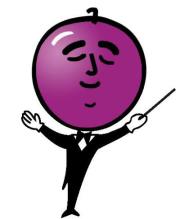 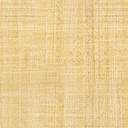 Starters •COLD •Olive Tapenade • With garlic toasted ciabatta & chips				 	Gf, V+		9	Gourmet Olive Oil Potato Chips • Tzatziki & Fresh Dill or Sun Dried Tomato Aioli 		Gf, Ø 		7	Hummus of the day • Roquito pearl peppers, smoked paprika, veg & Naan bread		Gf, V, Ø	9WARM •Deez Nutz • Spicy, sweet, buttery, savory roasted to order mixed nuts 			V 		8Edamame • Blistered & drizzled with Meyer Lemon infused olive oil & garlic salt	Gf, V+		8Truffled Marcona Almonds • Spanish almonds, black truffle salt, white truffle oil		V+		9Grilled Focaccia • w/ EVOO & 25 Star Balsamic						V		8Queso Fundido • Artichoke, spinach, cream cheese, parmesan • multigrain chips	Gf, V, Ø	10Charleston Caviar • Warm Pimiento Cheese (spicy) • multigrain chips			Gf, V		10Sweet Roasted Peppers • With Boursin garlic herb cheese, balsamic vinegar, toast	V		9TABLE PLATES •  Charcuterie • Our Chef's daily selection of world-class cheeses and meats served w/ Dijon & Brown Sugar Mustard with bread and crackers All Cheese, All Meat, or Both			 								16 Trio Sampler • Two Curry Chicken Salad Wraps in Bibb lettuce • Two Greek Chicken Skewersw/ Tzatziki & Tortilla • Slices of our Italian Sweet Coppa							18SIGNATURE •Chef's Lasagna • Chef’s choice of the day • House salad • Bread						12Flauta de Carnitas • Pulled pork, sour cream, salsa, fresh grilled tortilla					12Garlic Mussels • White wine, garlic Jus & Grilled bread							13Pizzetta Toscano • Olives, grilled chicken, Alfredo & pesto sauces & 3 cheeses				12Chèvre & Red Pepper Pizzetta • Roasted red peppers • Mild goat cheese, 25 Star Balsamic, capers	12				   • Add grass fed sirloin or grilled chicken					15Carpaccio Style Grass Fed Sirloin • Medallions served warm/medium rare on a drizzle of 25 Star Balsamic, parmesan shreds, capers, lettuce, grilled focaccia & EVOO				18Mediterranean Chicken Skewers • (2) breast meat, Greek spices, Tzatziki & Tortilla 	Ø		 9Spicy Quesadilla • 4 cheeses & Grilled Chicken, Salsa & Sour Cream					 9UNIQUE • All Sandwiches can substitute a low carb lettuce wrap for bread Served with your choice of chips, fresh fruit or potato saladDutch Chicken Burger • Beemster X-O Gouda cheese & brown sugar mustard on grilled Naan Bread	12Panini Burger • 6 oz Angus Burger w/ Sun Dried Tomato Aioli & Sharp Cheddar Cheese on Grilled Focaccia 												12Black Bean Burger • Chipotle- black bean on grilled tortilla • served with sour cream, guacamole Ø	12Steak n' Peppers Ciabatta • Grass-fed sirloin, roasted peppers & grilled onions, provolone		12Ultimate Pimiento 3-Cheese Panini • Served on Focaccia							10Turkey Avocado Club • Sliced turkey, crispy Prosciutto, mild cheddar, avocado guacamole, on toasted multigrain												12Curry Chicken Salad •	Greek yogurt, mayo, onions & celery, toasted almonds, on grilled Naan	 	12All Sandwiches served with lettuce, tomato, & onionADDITIONAL SIDES •Chips, Fruit Salad, Potato Salad, Olives, Bread •								3SALADS • Baby Spinach Salad• Fresh strawberries, goat cheese, Orange-Poppyseed vinaigrette			9 						                • +2 Grilled Chicken Skewers			14Black & Blue Salad • Mixed greens with grass fed sirloin, crumbled blue cheese, & balsamic vinaigrette dressing 												14	SWEET •All Desserts served with Whipped CreamTriple Chocolate Brownie • rich brownie studded with white, milk and dark chocolates			8Dark Chocolate Bark • Roasted Almonds & Sea Salt								8Chef’s Cheesecake • 	New York Style drizzled with chocolate & caramel					8Items prepared à la minute and are served as soon as they are ready (in quick succession.)Gf = gluten free 	V=vegetarian	 V+= vegan 	Ø= OrganicPlease alert your server to any food allergies. We use nuts, dairy, gluten.Follow us on Facebook for more daily updates & SpecialsMonthly Theme Events, Wine Dinners & Winemaker Events